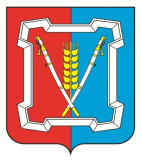 Контрольно-счетный органКурского муниципального ОКРУГа Ставропольского краяШкольный пер., д. 12, ст-ца Курская, 357850 Тел.: 8(87964)6-46-14, 6-46-12, факс 6-46-12, KSOKMR@yandex.ru____________________________________________________________________________________________________ЗАКЛЮЧЕНИЕ № 37
на проект муниципальной программы Курского муниципального округа Ставропольского края «Социальная поддержка граждан» на срок реализации 2024 - 2026 годыНа основании статьи 8 Положения о бюджетном процессе Курского муниципального округа Ставропольского края от 22.10.2020г. № 19, пункта 15 Порядка разработки, реализации и оценки эффективности муниципальных программ Курского муниципального округа Ставропольского края, утвержденного постановлением администрации Курского муниципального округа Ставропольского края от 02.11.2020г. № 646 (далее – Порядок), Контрольно-счетным органом Курского муниципального округа Ставропольского края проведена финансово-экономическая экспертиза проекта муниципальной программы Курского муниципального округа Ставропольского края «Социальная поддержка граждан» (далее – проект Программы, Программа).Проект Программы направлен на экспертизу в Контрольно-счетный орган Курского муниципального округа Ставропольского края без нарушения срока, установленного пунктом 15 Порядка.Программа разработана в соответствии с Перечнем муниципальных программ Курского муниципального округа Ставропольского края, утвержденным постановлением администрации Курского муниципального округа Ставропольского края от 15.11.2022г. № 1317. Целью Программы является повышение уровня и качества жизни населения Курского района Ставропольского края.Срок реализации Программы: с 2024 по 2026 годы.Ответственным исполнителем Программы является Управление труда и социальной защиты населения администрации Курского муниципального округа Ставропольского края.Соисполнители Программы: отсутствуют.Программа состоит из двух подпрограмм:1. Социальное обеспечение населения;2. Обеспечение реализации Программы и общепрограммные мероприятия.Финансовое обеспечение  Программы предлагается осуществлять за счет средств бюджета Курского муниципального округа Ставропольского края. В целом объем финансового обеспечения Программы составит 957 467,95 тыс. рублей, в том числе: в 2024 году – 340 167,61 тыс. рублей; в 2025 году – 308 650,17 тыс. рублей; в 2026 году – 308 650,17 тыс. рублей. Финансовое обеспечение проекта Программы соответствует предельным объемам бюджетных ассигнований на плановый период 2024 и 2025 годов, утвержденным решением Совета Курского муниципального округа Ставропольского края от 08.12.2022 г. № 453 «О бюджете Курского муниципального округа Ставропольского края на 2023 год и плановый период 2024 и 2025 годов» на ее реализацию.Для достижения целей подпрограмм и решения задач Программы предлагается утвердить значение 5 индикаторов (показателей), что соответствует количеству индикаторов (показателей), предусмотренных в действующей Программе.Выводы.На основании вышеизложенного Контрольно-счетный орган Курского муниципального округа Ставропольского края отмечает:- качество подготовки проекта Программы соответствует основным положениям нормативных правовых актов, регламентирующих процесс разработки, реализации и оценки эффективности муниципальных программ Курского муниципального округа Ставропольского края;- финансовое обеспечение Программы соответствует предельным объемам бюджетных ассигнований на плановый период 2024 и 2025 годов.Предложения.После вступления в силу решения Совета Курского муниципального округа Ставропольского края «О бюджете Курского муниципального округа Ставропольского края на 2024 год и плановый период 2025 и 2026 годов» в силу требований статьи 179 Бюджетного кодекса Российской Федерации, муниципальная программа Курского муниципального округа Ставропольского края «Социальная поддержка граждан», подлежит приведению в соответствие с указанным решением.На основании вышеизложенного Контрольно-счетный орган Курского муниципального округа Ставропольского края согласовывает проект муниципальной программы Курского муниципального округа Ставропольского края «Социальная поддержка граждан».ИнспекторКонтрольно-счетного органаКурского муниципального округаСтавропольского края                                                                     В.А. ШатохинаУтверждаю:ПредседательКонтрольно-счетного органаКурского муниципального округа Ставропольского края_____________ А.А. Оганесян«29» июня 2023 года